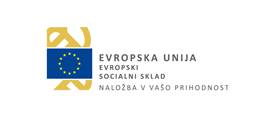 »ZDRAV ŽIVLJENSKI SLOG2016-2017«KAJ? dodatne ure športa, aktivno preživljanje prostega časa, predstavitev urbanih športov (air soft, rolanje),  korektivne vaje, teoretične vsebine o zdravem načinu življenja, sobotne in počitniške aktivnosti: pohodi, kolesarjenje, plavanje,KDO? vsi prijavljeni učenci od 1. do 8. razredaKDAJ? po rednem delu pouka (od 12. do 16. ure) sobotne in počitniške aktivnostiTočen urnik bo objavljen naknadno.Vadba je za učence brezplačna.Več informacij o programu lahko najdete na spletni strani http://www.osmalecnik.si/zdrav-zivljenski-slog/Izpolnjene in podpisane prijavnice učenci oddajo razrednikom.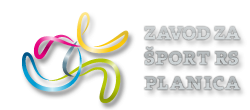 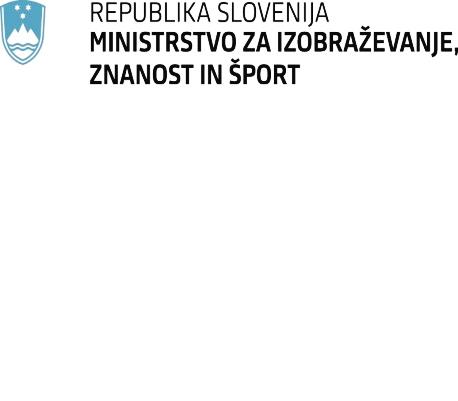 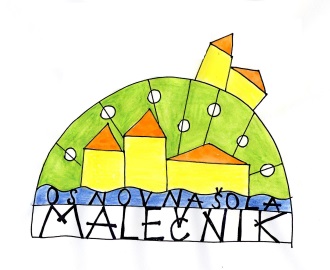 PRIJAVNICA»ZDRAV ŽIVLJENJSKI SLOG 2016-2017«Program poteka od marca 2016 do avgusta 2017PODATKI O OTROKU: Ime in priimek: _________________________________________________Razred: ___________________ PODATKI O STARŠIH OZ. SKRBNIKIH: Ime in priimek: _______________________________________________Tel.:____________________________________E-mail naslov: _____________________________Podpis:__ __________________ 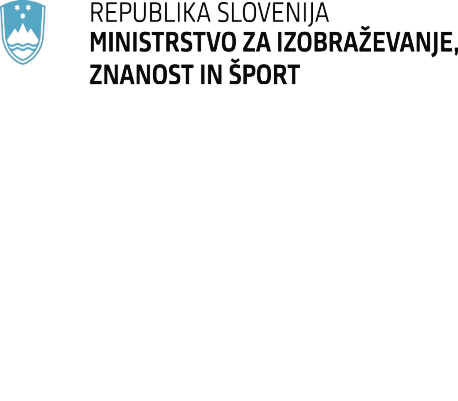 